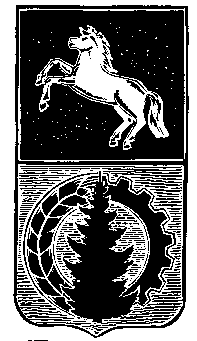 ДУМА АСИНОВСКОГО РАЙОНАРЕШЕНИЕот 27.11.2015 № 20							                     г. АсиноОб утверждении Прогнозного плана (Программы) приватизации муниципального имущества на 2016 годВ соответствии с Бюджетным кодексом Российской Федерации, Федеральным законом от 6 октября 2003 года № 131-ФЗ «Об общих принципах организации местного самоуправления в Российской Федерации», Федеральным законом от 21 декабря 2001 года № 178-ФЗ «О приватизации государственного и муниципального имущества», руководствуясь, Федеральным законом от 22 июля 2008 года № 159-ФЗ «Об особенностях отчуждения недвижимого имущества, находящегося в государственной собственности субъектов Российской Федерации или в муниципальной собственности и арендуемого субъектами малого и среднего предпринимательства, и о внесении изменений в отдельные законодательные акты Российской Федерации», решением Думы Асиновского района от 27.02.2009 № 351 «Об утверждении Положения «О порядке распоряжения и управления имуществом, находящимся в собственности муниципального образования «Асиновский район»,ДУМА  АСИНОВСКОГО РАЙОНА  РЕШИЛА:1.	Утвердить Прогнозный план (Программу) приватизации муниципального имущества на 2016 год согласно приложению.2.	Настоящее решение вступает в силу с 01.01.2016 и действует до вступления в силу Прогнозного плана (Программы) приватизации муниципального имущества на очередной год.3. Настоящее решение подлежит официальному опубликованию в средствах массовой информации и вступает в силу с даты его официального опубликования. 4. Контроль за исполнением настоящего решения возложить на социально – правовой комитет Думы Асиновского района (Агеев С.И.).Глава Асиновского района                                                                               А.Е. ХаныговПредседатель Думы Асиновского района                                                       Л.Н. ФлигинскихПриложение к решению Думы Асиновского района от 27.11.2015 № 20Прогнозный план (Программа) приватизации муниципального имущества на 2016 год:№Наименование объекта приватизацииАдрес1ГАЗ 5312, год выпуска 1988VIN ХТН531200I1053649 модель, № двигателя 53 42613шасси № 105 3649кузов № голубой (отсутствует), ПТС 70 МС 476312 от 26.09.2009Томская область, г. Асино2Автобус КАВЗ 397620, год выпуска 2003VIN Х1Е39762030035076 модель, № двигателя 51300К 31014743шасси № 330740 30841638кузов № 30035076ПТС 45 КО 832217 от 27.06.2003Томская область, г. Асино3Автобус КАВЗ 397620, год выпуска 2002 VIN Х1Е39762020034121модель, № двигателя 51300Н 21019168шасси № 330700 20828424кузов № 20034121ПТС 45 КМ 416887 от 28.08.2002Томская область, г. Асино